Supporting InformationSupporting Figures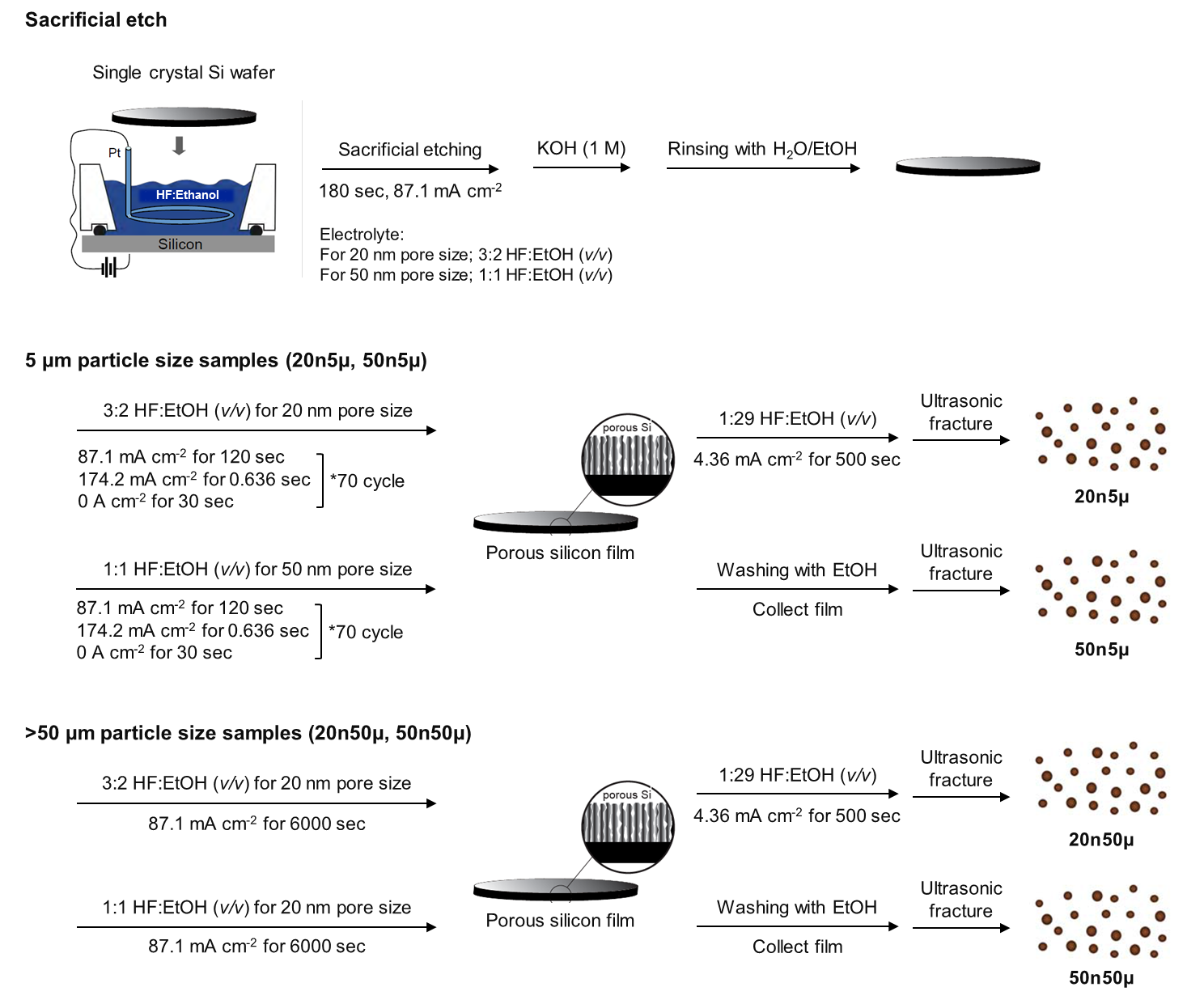 Figure S1. Schematic illustration of electrochemical etching of silicon wafers used to prepare MSS materials. 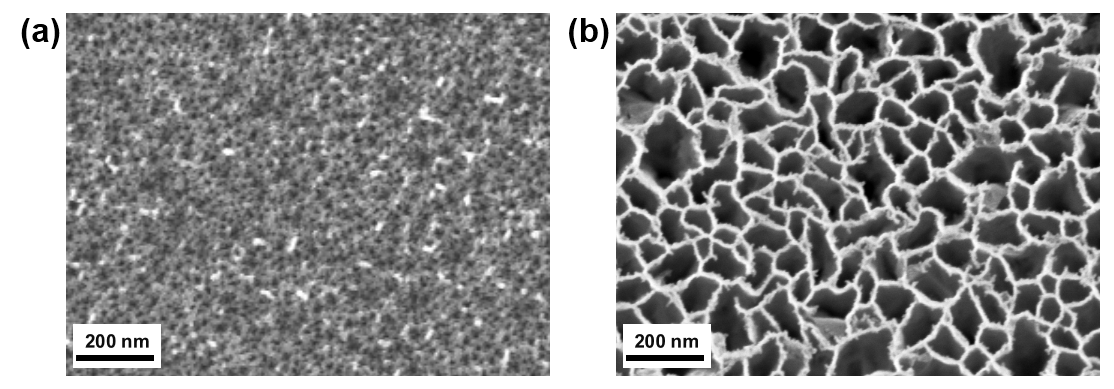 Figure S2. Plan view SEM images for (a) 20n50μ and (b) 50n50μ MSS materials. Scale bar: 200 nm. 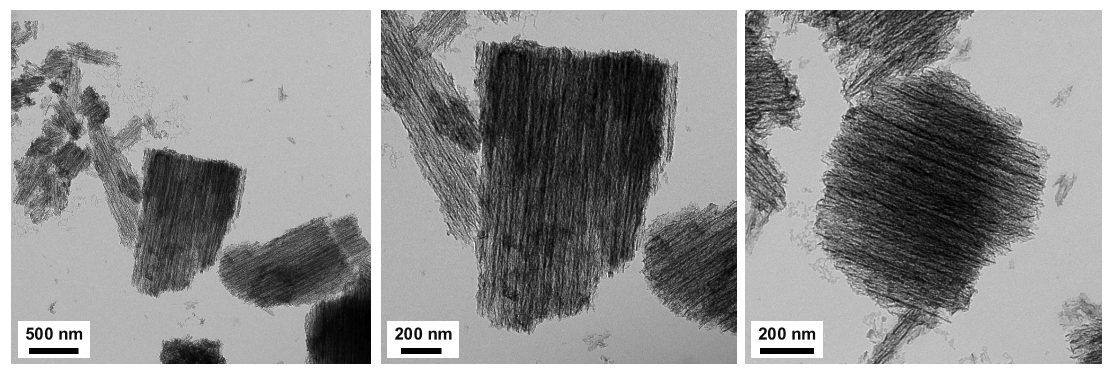 Figure S3. TEM image of 20 nm pore size MMS. For the TEM imaging, MMS samples are fractured ultrasonication (50T, VWR International) for 4 hours in ethanol. The pore morphology of these 20 nm pore size sample is apparent in the TEM images.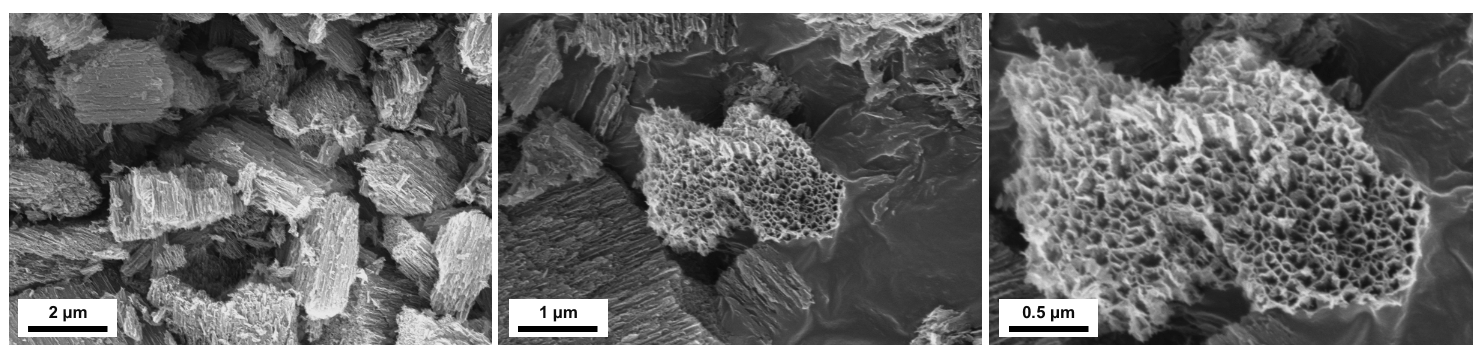 Figure S4. SEM images of 50 nm pore size MMS after fractured by ultrasonication. The pore morphology of 50 nm pore size samples is clearly observed in the SEM images. Supporting TablesTable SI. Nitrogen adsorption analysis of the prepared MSS materials.a BJH adsorption average pore diameter.Table SII. Temperature dependence of the chemical shift and linewidth of Xe peaks for 20n50μ material (20 nm pore size, 50 μm particle size).Table SIII. Temperature dependence of the chemical shift and linewidth of Xe peaks for 20n5μ material (20 nm pore size, 5 μm particle size).Table SIV. Temperature dependence of the chemical shift and linewidth of Xe peaks for 50n50μ material (50 nm pore size, 50 μm particle size).Table SV. Temperature dependence of the chemical shift and linewidth of Xe peaks for 50n5μ material (50 nm pore size, 5 μm particle size).MaterialSurface area(m2/g)Pore Volume(cm3/g)Pore diameter/adsorption branch(nm)Pore diameter/desorption branch(nm)BJH (nm) a 20n50μ358.01.3916.216.214.0520n5μ398.61.9619.819.915.3650n50μ459.53.3928.930.023.9550n5μ529.12.9820.622.222.58Temp (K)Absorbed Xe peakAbsorbed Xe peakTemp (K)Chemical Shift (ppm)Linewidth (ppm)37352.3510.9635356.0013.833362.3012.8931371.3511.730073.279.2229379.3910.4127390.5412.15253100.139.5233111.468.5213118.497.77193127.457.04173134.217.86Temp (K)Absorbed Xe peakAbsorbed Xe peakTemp (K)Chemical Shift (ppm)Linewidth (ppm)37338.647.4035343.858.3133350.1610.531359.1111.3330062.5810.629370.2514.8927380.6713.8925395.3814.07233108.1712.42213119.5910.60193130.099.96173143.5713.16Temp (K)Absorbed Xe peakAbsorbed Xe peakTemp (K)Chemical Shift (ppm)Linewidth (ppm)37332.9821.8335338.1925.3033345.7727.6831354.7210.6930060.759.2229364.39.4127374.4611.7925389.8116.26233102.3214.35213114.9314.53193122.7913.54173129.9113.34Temp (K)Absorbed Xe peakAbsorbed Xe peakTemp (K)Chemical Shift (ppm)Linewidth (ppm)37324.035.1235327.135.4833331.886.4931338.747.4930042.486.5829348.698.6827361.589.0625376.9211.2423395.9312.01213112.1010.23193124.259.04173131.839.39